Тема 2.2 Электронные генераторы2.2.2.  Электрические импульсы. Классификация, основные параметры. Генератор пилообразного напряжения.1. Изучить тему «Электрические импульсы. Классификация, основные параметры. Генератор пилообразного напряжения».2. Подготовиться к устному опросу по теме «Электронные генераторы» в следующем семестре (IV) 2020-2021  учебного года.Литература:1. Мизерная  З.А. Электронная техника: учебник для техникумов и колледжей ж.-д. транспорта – М.:Маршрут, 2006. – 408с. 2. Бурков А.Т. Электроника и преобразовательная техника. Том2Электронная библиотека УМЦ ЖДТ: https://umczdt.ru/read/18647/?page=1Срок предоставления домашнего задания  10.12.2020Информацию предоставить на электронную почту: GN-59@yandex.ru2.2.2.  Электрические импульсы. Классификация, основные параметры. Генератор пилообразного напряжения1. Электрические импульсы. Квалификация основные параметры.Электрический импульс - кратковременное отклонение электрического напряжения или силы тока от некоторого постоянного (в т. ч. нулевого) значения. Электрический импульс (импульсный сигнал) является запускающим (стартовым) сигналом в работе многих систем автоматики, вычислительной техники, радиоэлектроники, электротехники, а также биологических систем. Так, например, с помощью импульса напряжения, подаваемого на один из электродов электронной пушки телевизионного кинескопа, возникает (или пропадает) электронный луч, заставляющий светиться люминофор экрана. 
           Электрические импульсы, генерируемые с определённой частотой (тактовой частотой), управляют всей работой компьютерного процессора, побуждая его совершать ряд последовательных операций по обработке информации.Импульсы имеют различную форму: прямоугольные, треугольные, трапециидальные, экспоненциальные и др. (рис.1.1), так же могут быть однополярными (а) и разнополярными (б) (см. рис.1.2): однополярные импульсы могут быть положительными и отрицательными. Для получения импульсных последовательностей различной формы, частоты и амплитуды применяют специальные генераторы. 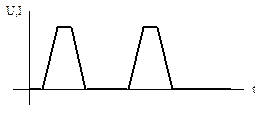 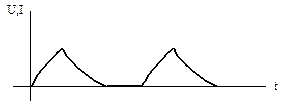 Рисунок 1.1 — Примеры импульсов различных форм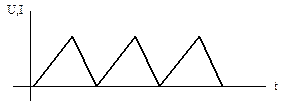 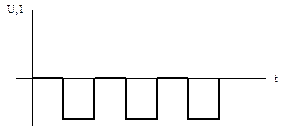 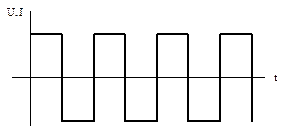 (а)                                                      (б)Рисунок 1.2 — Однополярные (а) и разнополярные (б) импульсы      Форма любого импульса (рис. 1.3) имеет характерные участки — фронт (АБ), вершина (БС), срез (СД), основание (АД) импульса. Фронт соответствует быстрому возрастанию сигнала; вершина — медленному его изменению; срез — быстрому убыванию сигнала. Иногда срез называют задним фронтом в отличие от переднего фронта.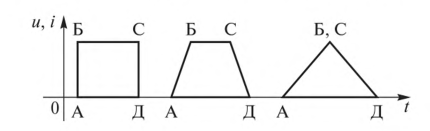 Рис. 1.3. Формы импульсов с характерными участками К основным параметрам электрических импульсов, характерным для всех импульсных сигналов независимо от их формы относят амплитуду Um, длительность tи = tс и, для периодических последовательностей импульсов, период T.Амплитуда Um – величина максимального импульсного отклонения напряжения от начального уровня U0 , в частном случае нулевого (не путать с максимальным значением сигнала!)Длительность импульса tи = tс – интервал времени от момента появления сигнала до момента его окончания.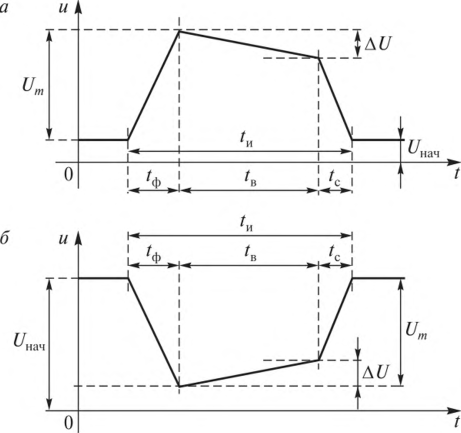 Рис. 1.4. Временная диаграмма для определения параметров идеального импульса: а — высокого уровня; б — низкого уровняАктивная длительность импульса. Поскольку у реальных импульсов вследствие малой скорости изменения напряжения на начальной и конечной стадии формирования сигнала трудно выделить «начало» и «конец», отсчет длительности tи ведут по уровню 0,1Um (обозначается tи 0,1) или по уровню 0,5Um. В последнем случае длительность импульса называют активной – tиа.Период T периодической последовательности импульсов – минимальный временной интервал, для которого выполняется условие периодичности u(t) = u(t+T).Кроме основных параметров, электрические импульсы характеризуются полярностью.Импульс считается положительным, если напряжение (ток) при его формировании увеличивается, и отрицательным – в противоположном случае (независимо от знака мгновенного значения напряжения (тока)). Импульсные сигналы бывают однополярными (либо только положительными, либо только отрицательными) и биполярными (двуполярными).2. Генератор пилообразного напряжения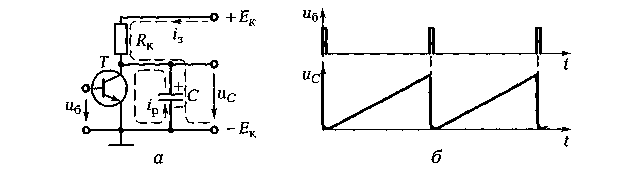 Рис. 2.1 Генератор пилообразного  напряжения:а– электрическая схема; б – временные диаграммы напряжения  Часто на практике используются генераторы, форма колебаний на выходе которых резко отличается от синусоидальной. Она может быть пилообразной, прямоугольной, трапецеидальной и т. д. В основу работы таких генераторов наряду с положительной ОС положен заряд и разряд конденсаторов схемы. Данные генераторы называются релаксационными.В качестве генератора колебаний пилообразной формы может быть использована схема состоящая из транзистора Т с коллекторной нагрузкой RK и конденсатора С, включенного между коллектором и эмиттером транзистора (рис. 2.1, а).В исходном состоянии транзистор T закрыт и конденсатор С заряжается током i3 от источника Ек по цепи «+.ЕК» — RK — С — «-ЕК>>. Напряжение на конденсаторе растет плавно по экспоненте, стремясь к максимальной величине — напряжению источника питания. В момент прихода на базу положительного импульса транзистор открывается и конденсатор С практически мгновенно разряжается (iр) через малое сопротивление открытого транзистора. После окончания действия положительного импульса транзистор вновь закрывается и начинается заряд конденсатора С (рис. 2.1, б).Наиболее широкое применение генераторы пилообразного напряжения, называемые также генераторами линейно изменяющегося напряжения (ГЛИН), нашли в электронно-лучевых осциллографах для перемещения электронного луча по горизонтали и быстрого его возврата в исходное положение (горизонтальная развертка). Они применяются также в аналого-цифровых преобразователях, схемах широтно-импульсной модуляции и т. д.